High School vs College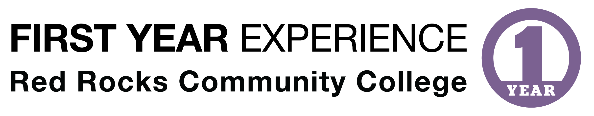 Mindsets for College SuccessAs you can imagine, high schools and colleges vary significantly across the country.  Thus, educational experiences can differ significantly from school to school and from student to student.  As a result, keep that in mind as you gather opinions from others about your transition to college.Below is a comparison chart that illustrates GENERAL differences between high school and college.  Remember, YOU will need to form your own opinions and plan/adjust accordingly.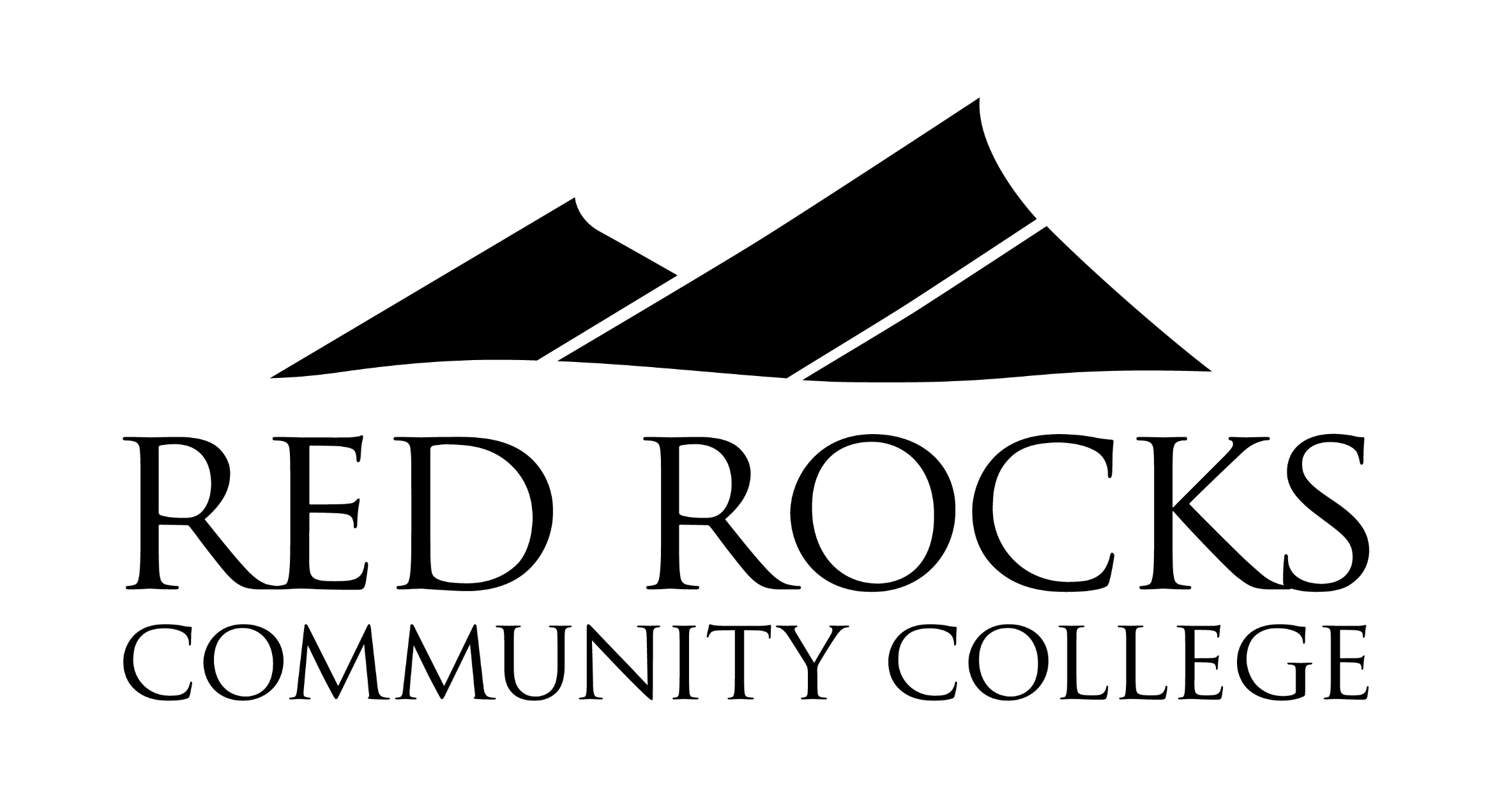 Dana Kobold | dana.kobold@rrcc.edu | 303.914.6176 | rrcc.edu/first-year-experienceHandout info researched and created by Dana Kobold, FYE Coordinator (Revised SP 19)Content adapted from the Adelphi University websiteHigh SchoolCollegeClasses:Classes are arranged for youClasses meet dailyTeachers monitor attendanceClasses average less than 30 studentsYou are given text books at little or no costCourses to meet graduation requirements are relatively consistent Classes:You arrange your classesClasses may meet just once a weekProfessors may not monitor attendanceClasses may number 100 students or moreYou need to budget money for text books Courses to meet graduation requirements differ according to the program you study Instructors:Have training in teaching methods coursesWrite information on the board for your notesRemind you of assignments and due datesProvide you with the information you missed when you were absentPresent material to help you understand the concepts in the text bookGuide you through thought processesApproach you if they believe you need helpAre available for conversation and assistance before, during, and/or after school Instructors:Have training in their area of expertiseExpect you to identify key points for your notesProvide you with a syllabus so you can track assignments and due datesCount on you to get notes for missed classesEncourage you to relate the material presented in class with the concepts in the text bookPush you to think critically for yourselfYou initiate contact if you need helpAre available for conversation and assistance during their specified office hoursStudying:The amount of time studying is comparable to the time spent in classTeachers allot class time for homeworkYour studying involves mainly material in your text bookStudying:You should study at least 2 hours outside of class for each hour in class (ex. 3-credit hour class = 6 hours of review out of class)Little (or no) class time is allotted for homeworkYour studying involves reading and writing assignments that are not in your text bookTests:Testing is frequent and covers small amounts of materialQuizzes occur between testsMakeup tests are an optionTeachers (re)schedule test dates to avoid conflicts with other school activitiesTeachers conduct review sessions prior to the day of the test Mastery is often seen as the ability to recognize the same information presented in class Tests:Testing is infrequent and covers large amounts of materialCourses may have just two or three tests totalMakeup tests may not be an optionProfessors schedule test dates at the beginning of the course, regardless of school activitiesProfessors encourage students to form study sessions prior to the day of the testMastery is often seen as the ability to apply and problem solve what you have learned to new situations Grades:Grades are given for homeworkConsistently good homework grades help raise your overall grade when test grades are lowExtra credit projects are offered to help you raise your gradeFinal class grades are determined by a “good faith effort” – if you try hard, you will passFinal class grades of a D or higher are required to graduate with a diplomaGrades:Grades may not be given for homeworkGrades on tests and papers provide most of the overall course gradeExtra credit projects may not be offered to help you raise your gradeA good effort is important, but likely won’t change your status from failing to passing Final class grades of a C or higher are required to graduate with a certificate or degreePersonal Freedoms:You are told your responsibilities and are “called out” if your behavior is out of lineYour time is guided by othersYour parents are involved in your high school experience Information about your high school success (or failure) is readily shared between the school and your parentsThe high school is obligated to teach you – mandatory enrollment/attendance until a certain age is reachedPersonal Freedoms:You are responsible for your actions and their consequencesYou manage your own timeYour parents are as involved in your college experience as you choose them to beInformation about your college success (or failure) cannot be shared between the college and your parents (FERPA)The college is not obligated to teach you – voluntary enrollment/ attendance on your partMiscellaneous Ideas:Miscellaneous Ideas: